ZLÍNSKÝ KRAJSKÝ  FOTBALOVÝ  SVAZ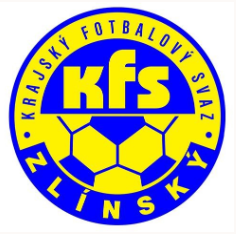 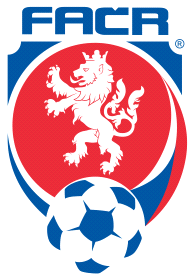 Hradská 854, 760 01 ZLÍN___________________________________________________________________________Zápis z komise rozhodčích č.2 - 2021/2022Čas a místo konání: 23.8.2021 18:30 - onlinePřítomni: Volek Stanislav, Lysák Václav,  Straka Martin, Ogrodník Vlastimil, Vlčnovský ZbyněkOmluven: Mrázek PeterHosté: xxx1. Zahájení, rychlé info předsedy KRPředseda KR zahájil jednání a členy KR seznámil s aktuálním děním na KFS.2. Náhradní prověrky Termín náhradních prověrek (fyzičky) je stanoven na období od 7. do 9. 9. dle zajištění atletické dráhy. Zajistí předseda + sekretář KFS. R bude zaslána včas informace o konání fyziček3. NL R+DFAČlenové KR se dohodli na listině R pro podzimní část soutěží 2021/22 dle jednotlivých soutěží. Případné postupy či sestupy oznámí předseda KR dotčeným R.4. Cestovné RČlenové KR budou v rámci kontroly ZoU provádět i kontrolu cestovného. Jakékoliv zvýšené cestovné ať už z důvodu uzavírek, společné delegace apod. Bude uvedeno v ZoU5. VPRNa podzim bude opět otevřeno vzdělávání rozhodčích. Termíny a místo, konání zajistí předseda KR, rozhodčím bude oznámeno mailem.6. Nedostatky v ZoUPřípadné nedostatky v ZoU, pokud nebude podezření na spáchání disciplinárního přečinu ze strany R,  bude KR řešit ukládáním pořádkových pokut dle Řádu R a delegátů FAČR § 11.7. Ustrojení RČlenové KR vyslovují nespokojenost s ústrojovou kázní rozhodčích. Na utkání se dostavují v rozporu s pokyny KR. Od příštího kola (6.) bude KR zjištěné nedostatky sankcionovat pořádkovou pokutou ve výši 200,-- Kč a omezením delegace jako R na utkání dospělých na min. 2 soutěžní kola.KR akceptuje dlouhé kalhoty nepoškozené, tričko bez potisku, polokošili případně košili.Další jednání KRD svolá předseda v době konání náhradních fyzických prověrek.Zapsal: Zbyněk Vlčnovský 		           Kontroloval: Volek Stanislav – předseda KR